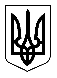 УкраїнаМЕНСЬКА МІСЬКА РАДАМенського району Чернігівської області(сорок друга сесія сьомого скликання )РІШЕННЯ26 серпня 2020 року	№ 380Розглянувши заяви власників земельних часток (паїв) щодо виділення їм в натурі (на місцевості) земельних ділянок відповідно до розробленої проєктно-технічної документації по паюванню КСГП «Нива» за межами с. Бірківка, КСГП «Родина» за межами с. Бірківка, КСП ім. Щорса за межами с. Блистова, КСП ім. Т.Г. Шевченка за межами смт. Макошине, КСГП «Зоря» за межами с. Семенівка, КСП «Шлях хлібороба» за межами с. Ушня, КСП «Іскра» за межами с. Ліски, керуючись Законом України «Про порядок виділення в натурі (на місцевості) земельних ділянок власникам земельних часток (паїв)» та п. 34 ч. 1 ст. 26 Закону України «Про місцеве самоврядування в Україні» Менська міська рада ВИРІШИЛА:1. Надати дозвіл громадянам, власникам сертифікатів, на виготовлення документації із землеустрою по встановленню (відновленню) меж земельних ділянок для виділення їх в натурі (на місцевості) на підставі сертифікатів на право на земельну частку (пай) для ведення товарного сільськогосподарського виробництва на території Менського району:за межами с. Бірківка:Скляр Анатолій Миколайович	ЧН № 0324094 – сіножатьСкляр Анатолій Миколайович	ЧН № 0345117 – сіножатьШарамко Тетяна Віталіївна	ЧН № 0268616 – свідоцтво про право на спадщину за законом від 20.06.2020 року, спадкова справа №457/2011, зареєстровано в реєстрі за №1510Шарамко Тетяна Віталіївна	ЧН № 0268616 – свідоцтво про право на спадщину за законом від 20.06.2020 року, спадкова справа №457/2011, зареєстровано в реєстрі за №1512Шарамко Тетяна Віталіївна	ЧН № 0268714 – свідоцтво про право на спадщину за законом від 20.06.2020 року, спадкова справа №458/2011, зареєстровано в реєстрі за №2004Комель Ганна Михайлівна	ЧН № 0223866 – свідоцтво про право на спадщину за законом від 03.06.2020 року, спадкова справа №157/1998, зареєстровано в реєстрі за №1512Сьомка Сергій Степанович	ЧН № 0268652 – свідоцтво про право на спадщину за законом від 19.12.2011 року, спадкова справа №682/2011, зареєстровано в реєстрі за №1-5068Хоца Олена Петрівна	ЧН № 0268652 – свідоцтво про право на спадщину за законом від 19.12.2011 року, спадкова справа №682/2011, зареєстровано в реєстрі за №1-5071Ілляшик Ірина Степанівна	ЧН № 0268652 – свідоцтво про право на спадщину за законом від 19.12.2011 року, спадкова справа №682/2011, зареєстровано в реєстрі за №1-5065за межами с. Блистова:Лях Микола Олексійович	ЧН № 0207137 - свідоцтво про право на спадщину за законом від 29.01.2020 року, спадкова справа №43/2019, зареєстровано в реєстрі за №127за межами с. Синявка:Гришковець Тетяна Михайлівна	ЧН № 0269446Юрець Віра Сергіївна	ЧН № 0269738за межами смт Макошине:Слишик Тетяна Анатоліївна	ЧН № 0169606 - свідоцтво про право на спадщину за законом від 03.07.2020 року, спадкова справа №173/2006, зареєстровано в реєстрі за №1651за межами с. Семенівка:Світловська Надія Олексіївна	РН № 974164Василенко Михайло Михайлович	ЧН № 0223672за межами с. Ушня:Михуля Сергій Миколайович	ЧН № 0268902Михуля Сергій Миколайович	ЧН № 0071830за межами с. Ліски:Безлюдна Наталія Миколаївна	ЧН № 01013982. Громадянам замовити технічну документацію із землеустрою та подати на затвердження в установленому законодавством порядку.3. Контроль за виконанням рішення покласти на постійну комісію з питань містобудування, будівництва, земельних відносин та охорони природи, згідно до регламенту роботи Менської міської ради сьомого скликання та на заступника міського голови з питань діяльності виконкому Гайдукевича М.В.Міський голова	Г.А. ПримаковПро надання дозволу громадянам на розробку документації із землеустрою по встановленню меж земельних ділянок (паїв) на території Менської міської ОТГ